HOSPITAL NACIONAL “DR. JORGE MAZZINI VILLACORTA” SONSONATECalle Alberto Masferrer Poniente No. 3-1 SonsonateTeléfonos 28916509 - 28916511VERSIÓN PÚBLICA“Este documento es una versión pública, en el cual únicamente se ha omitido la información que la Ley de Acceso a la Información Pública (LAIP), define como confidencial entre ellos los datos personales de las personas naturales firmantes” (Art. 24 y 30 de la LAIP y el Art. 12 del lineamiento No.1 para la publicación de información oficiosa.)También se ha incorporado al documento la página escaneada con las firmas y sellos de las personas naturales firmantes para la legalidad del documento.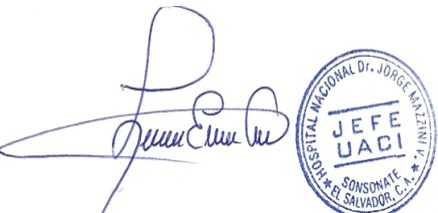 CONDICIONES DEL SUMINISTROEsta orden de compra está sujeta a todo lo establecido en la ley de compras públicas.Forma parte integral de esta orden de compra, los documentos de solicitud con sus especificaciones técnicas y la oferta presentada por la empresa participante.Garantizar el fiel cumplimiento de todas y cada una de las estipulaciones contenidas en esta orden de compra, principalmente, las fechas de entrega y en caso de incumplimiento total o parcial, el Hospital Nacional “Dr. Jorge Mazzini Villacorta” Sonsonate, procederá a la aplicación de las sanciones previstas de la Ley de Compras Públicas (Art. 175 y Art. 181). Además, se hará de carácter público el incumplimiento. Formando parte del registro de proveedores incumplidos.Al recibir la orden de compra favor comunicarse al departamento de Almacén del Hospital con la encargada SRA. Jackelin Melgar, al tel.: 2891-6554 para programar cita con 2 días de anticipación y en el plazo establecido en la orden de compra. La Dirección General de Impuestos Internos en uso de sus facultades legales y de conformidad con lo establecido en el Art. 162, inciso 3º del código tributario, ha nombrado al Hospital Nacional “Dr. Jorge Mazzini Villacorta “Sonsonate, como agente de retención del IVA, por lo que deberá reflejarse en la factura el 1% de retención en concepto de anticipo de dicho impuesto sobre bienes y servicios a partir de $ 113.00Cuando se trate de Medicamentos, Insumos Médicos e Insumos de Laboratorio, presentar certificado de fabricante y control de calidad del producto   y cuando el monto sea mayor de 10 salarios mínimos el pago de análisis, según aranceles del Acuerdo Ejecutivo No.636 de fecha 20 de junio del 2006 y acuerdo No.11 de fecha 7 de enero del 2009.Administrador de Órdenes de Compra: LICDA. MERCEDES IMELDA VELADO.  TEL. 2891-6559  Y EN AUSENCIA LIC. JOSE ANTONIO CAMPOS TEL.  TEL: 2891-6553,, con el objeto de verificar el cumplimiento de lo establecido en la O.C. quien deberá cumplir con las obligaciones que señala el Art. 161 y 162 de La Ley de Compras Públicas.“Si durante la ejecución del contrato se comprobare por la Dirección General de Inspección de Trabajo del Ministerio de Trabajo y Previsión Social, incumplimiento por parte de(l) (la) contratista a la   normativa que prohíbe el trabajo infantil y de protección de la persona adolescente trabajadora, se deberá tramitar el procedimiento sancionatorio que dispone el art. 187 de la LEY DE COMPRAS PUBLICAS para determinar el cometimiento o no durante la ejecución del contrato de la conducta tipificada como causal de inhabilitación en el art. 181 Romano V literal a) de la LEY DE COMPRAS PUBLICAS relativa a la invocación de hechos falsos para obtener la adjudicación de la contratación. Se entenderá por comprobado el incumplimiento a la normativa por parte de la Dirección General de Inspección de Trabajo, si durante el trámite de re inspección se determina que hubo subsanación por haber cometido una infracción, o por el contrario si se remitiere a procedimiento sancionatorio, y en este último caso deberá finalizar el procedimiento para conocer la resolución final.”       En base a requerimiento realizado por el Ministerio de Medio Ambiente y Recursos Naturales es de obligatorio cumplimiento lo siguiente: “Sustituir los plásticos de un solo uso en los procesos de contratación de bienes y servicios, priorizando el uso de productos reutilizables y en caso de ser necesario por alternativas renovables y compostables.”Cualquier observación o denuncia sobre dicho proceso de contratación podrá realizarse directamente al Observatorio de Compras Públicas al correo electrónico consultas@dinac.gob.sv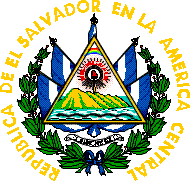 GOBIERNO DE EL SALVADORHospital Nacional "Dr. Jorge Mazzini Villacorta", SonsonateUNIDAD DE COMPRAS PUBLICASPREVISION NO:202UCP del Hospital Nacional de SonsonatePREVISION NO:202UCP del Hospital Nacional de Sonsonate-PREVISION NO:202ORDEN DE COMPRA DE BIENES Y SERVICIOSLugar y Fecha:Sonsonate 13 de noviembre de 2023No. Orden:266/2023                      RAZON SOCIAL DEL SUMINISTRANTE                   SUMINISTROS L.R S. A DE C.VCANTIDADUNIDAD DED E S C R I P C I O NPRECIOVALORCANTIDADMEDIDAD E S C R I P C I O NUNITARIOTOTAL--LINEA:0202 Atención Hospitalaria - ALMACEN  F.F.1 FONDO GENERAL, REFUERZO PRESUPUESTARIO RESOLUCION N°318 MINSAL--200C/UR/18 CODIGO: 1-05-00045 ESPECIFICO: 54113 SOLICITA: MICRONEBULIZADOR CON MASCARILLA PEDIATRICA Y TUBO DE EXTENSION DE 7 PIES, EMPAQUE INDIVIDUAL DESCARTABLE. OFRECE:MICRONEBULIZADOR CON MASCARILLA PEDIATRICA Y TUBO DE EXTENSION DE 7 PIES, EMPAQUE INDIVIDUAL DESCARTABLE. MARCA: HF-HENGFENG ORIGEN: CHINA DNM: IM024808022018$1.25 $250.00 800C/UR/19 CODIGO: 1-06-00080 ESPECIFICO: 54113 SOLICITA: CLIP UMBILICAL, EMPAQUE  INDIVIDUAL ESTERIL. DESCARTABLE. OFRECE:CLIP UMBILICAL, EMPAQUE INDIVIDUAL ESTERIL. DESCARTABLE MARCA: SUGAMA ORIGEN: CHINA DNM: IM124025112021$0.12 $96.00 700C/UR/47 CODIGO: 1-06-06040 ESPECIFICO: 54113 SOLICITA:GUANTE DE LATEX PARA EXAMEN TALLA  " M ", DESCARTABLE, CAJA DISPENSADORA DE  100 UNIDADES.OFRECE:GUANTE DE LATEX PARA EXAMEN TALLA "M ",DESCARTABLE, CAJA DISPENSADORA DE 100 UNIDADES. MARCA: DEMOTEK ORIGEN: MALASIA DNM: IM070807062018$5.50 $3,850.00 250C/UR/48 CODIGO: 1-06-06045 ESPECIFICO: 54113 SOLICITA:GUANTES  DE LATEX PARA EXAMEN TALLA "S", DESCARTABLE, CAJA DISPENSADORA DE 100 UNIDADES.OFRECE:GUANTES DE LATEX PARA EXAMEN TALLA "S" , DESCARTABLE, CAJA DISPENSADORA DE 100 UNIDADES. MARCA: DEMOTEK ORIGEN: MALASIA DNM: IM070807062018$5.50 $1,375.00 50C/UR/59 CODIGO: 1-06-11145 ESPECIFICO: 54113 SOLICITA:TUBO ENDOTRAQUEAL PLASTICO, RADIOPACO,  GLOBO DE ALTO VOLUMEN Y BAJA PRESION, 7.0 MM DIAMETRO, CON AGUJERO CENTINELA, EMPAQUE INDIVIDUAL ESTERIL, DESCARTABLE.OFRECE:TUBO ENDOTRAQUEAL PLASTICO, RADIOPACO, GLOBO DE ALTO VOLUMEN Y BAJA PRESION, 7.0 MM DIAMETRO, CON AGUJERO CENTINELA, EMPAQUE INDIVIDUAL ESTERIL, DESCARTABLE.MARCA: SUGAMA ORIGEN: CHINA DNM: IM015718022021$1.10 $55.00 40C/UR/60 CODIGO: 1-06-11150 ESPECIFICO: 54113 SOLICITA:TUBO ENDOTRAQUEAL PLASTICO, RADIOPACO,  GLOBO DE ALTO VOLUMEN Y BAJA PRESION, 7.5  MM DIAMETRO, CON AGUJERO CENTINELA, EMPAQUE INDIVIDUAL ESTERIL, DESCARTABLE.OFRECE:TUBO ENDOTRAQUEAL PLASTICO, RADIOPACO, GLOBO DE ALTO VOLUMEN Y BAJA PRESION, 7.5 MM DIAMETRO, CON AGUJEROCENTINELA, EMPAQUE INDIVIDUAL ESTERIL, DESCARTABLE. MARCA: SUGAMA ORIGEN: CHINADNM: IM015718022021$1.10 $44.00 350C/UR/67 CODIGO: 1-07-04025 ESPECIFICO: 54113 SOLICITA:HUATA QUIRURGICA, DE TELA NO TEJIDA, DE ALGODÓN, ROLLO DE 36"" DE ANCHO, TEXTURA SUAVE. OFRECE:HUATA QUIRURGICA, DE TELA NO TEJIDA, DE ALGODÓN, ROLLO DE 36&””; DE ANCHO, TEXTURA SUAVE. MARCA: HF-HENGFENG ORIGEN: CHINADNM: IM025408022018$5.00$1,750.001,800C/UR/73 CODIGO: 1-08-01045 ESPECIFICO: 54113 SOLICITA:HOJA PARA BISTURI No. 22, ACERO INOXIDABLE, EMPAQUE INDIVIDUAL ESTERIL, DESCARTABLE.OFRECE:HOJA PARA BISTURI No. 22, ACERO CARBONO , EMPAQUE INDIVIDUALESTERIL, DESCARTABLE. MARCA: SUGAMA ORIGEN: CHINA DNM: IM124402122021$0.07 $126.00 1,000C/UR/75 CODIGO:1-11-02025 ESPECIFICO: 54113 SOLICITA:CATGUT CROMICO No. 2/0, LONGITUD (75-90) CM. AGUJA 1/2 CIRCULO REDONDA (35-37) MM. EMPAQUE INDIVIDUAL ESTERIL. OFRECE:CATGUT CROMICO No. 2/0, LONGITUD (75-90) CM. AGUJA 1/2 CIRCULO REDONDA (35-37) MM. EMPAQUE INDIVIDUAL ESTERIL. MARCA: D-TEK ORIGEN: CHINA DNM: IM168426102017$0.90 $900.00 1,200C/UR/76 CODIGO: 1-11-02050 ESPECIFICO: 54113 SOLICITA:CATGUT CROMICO No. 1, LONGITUD 70-90 CM. AGUJA 1/2 CIRCULO REDONDA (35-37) MM. EMPAQUE INDIVIDUAL ESTERIL. OFRECE:CATGUT CROMICO No. 1, LONGITUD 70-90 CM. AGUJA 1/2 CIRCULOREDONDA (35-37) MM. EMPAQUE INDIVIDUAL ESTERIL, MARCA: D-TEK ORIGEN: CHINA DNM: IM168426102017$0.90 $1,080.00 151C/UR/78 CODIGO: 1-11-03080 ESPECIFICO: 54113 SOLICITA:NYLON MONOFILAMENTO 4/0 CON AGUJA CORTANTE, 3/8 CIRCULO (19-20) MM, LONGITUD (45-75) CM, EMPAQUE INDIVIDUAL ESTERIL,  OFRECE:NYLON MONOFILAMENTO 4/0 CON AGUJA CORTANTE, 3/8 CIRCULO (19-20) MM, LONGITUD (45-75) CM, EMPAQUE INDIVIDUAL ESTERIL, MARCA: D-TEK ORIGEN: CHINA DNM: IM148920082015$0.60 $90.60 900C/U"R/79 CODIGO:1-11-03105 ESPECIFICO: 54113 SOLICITA:NYLON MONOFILAMENTO 2/0 CON AGUJA CORTANTE 1/2 CIRCULO (24-27) MM. LONGITUD (45-75) CMS. EMPAQUE INDIVIDUAL ESTERIL. OFRECE: NYLON MONOFILAMENTO 2/0 CON AGUJA CORTANTE 1/2 CIRCULO (24-27) MM. LONGITUD (45-75) CMS. EMPAQUE INDIVIDUAL ESTERIL,MARCA: D-TEK ORIGEN: CHINA DNM: IM148920082015$0.60 $540.00 326C/UR/80 CODIGO:1-11-03110 ESPECIFICO: 54113 SOLICITA:NYLON MONOFILAMENTO 2/0 CON AGUJA CORTANTE, 1/2 CIRCULO (35 - 37)mm, LONGITUD (45 - 75)cm, EMPAQUE INDIVIDUAL ESTERIL. OFRECE:NYLON MONOFILAMENTO 2/0 CON AGUJA CORTANTE, 1/2 CIRCULO (35 -37)mm, LONGITUD (45 - 75)cm, EMPAQUE INDIVIDUAL ESTERILMARCA: D-TEK ORIGEN: CHINA DNM: IM148920082015$0.60 $195.60 184C/UR/82 CODIGO:1-11-06065 ESPECIFICO: 54113 SOLICITA:SEDA NEGRA TRENZADA 2/0, CON AGUJA 1/2 CIRCULO REDONDA (25 - 27)mm, LONGITUD (75 - 90)cm, EMPAQUE INDIVIDUAL ESTERIL. OFRECE:SEDA NEGRA TRENZADA 2/0, CON AGUJA 1/2 CIRCULO REDONDA (25 -27)mm, LONGITUD (75 - 90)cm, EMPAQUE INDIVIDUAL ESTERIL MARCA: D-TEK ORIGEN: CHINA DNM: IM168626102017$0.60 $110.40 67C/UR/83 CODIGO:1-11-06070 ESPECIFICO: 54113 SOLICITA:SEDA NEGRA TRENZADA 2/0 CON AGUJA 3/8 CIRCULO CORTANTE (25-27) MM, LONGITUD (75-90) CM.EMPAQUE INDIVIDUAL ESTERIL,  OFRECE:SEDA NEGRA TRENZADA 2/0 CON AGUJA 3/8 CIRCULO CORTANTE (25-27) MM, LONGITUD (75-90) CM.EMPAQUE INDIVIDUAL ESTERIL,MARCA: D-TEK ORIGEN: CHINA DNM: IM168626102017$0.60 $40.20 108C/UR/87 CODIGO:1-11-06100 ESPECIFICO: 54113 SOLICITA:SEDA NEGRA TRENZADA 1 CON AGUJA  1/2 CIRCULO REDONDA (35-37) MM. LONGITUD (75-90) CMS. EMPAQUE INDIVIDUAL ESTERIL. OFRECE:  SEDA NEGRA TRENZADA 1 CON AGUJA 1/2 CIRCULO REDONDA (35-37) MM.LONGITUD (75-90) CMS. EMPAQUE INDIVIDUAL ESTERIL,MARCA: D-TEK ORIGEN: CHINA DNM: IM168626102017$0.60 $64.80 1,500C/UR/88 CODIGO: 1-11-08110 ESPECIFICO: 54113 SOLICITA:SUTURA SINTETICA ABSORBIBLE RECUBIERTA 1  POLIFILAMENTO CON AGUJA REDONDA 1/2 CIRCULO (35-37) MM. LONGITUD (60-90) CM. EMPAQUE INDIVIDUAL ESTERIL.OFRECE: SUTURA SINTETICA ABSORBIBLERECUBIERTA 1 POLIFILAMENTO CON AGUJA REDONDA 1/2 CIRCULO (35-37)MM. LONGITUD (60-90) CM. EMPAQUE INDIVIDUAL ESTERIL MARCA: D-TEK ORIGEN: CHINADNM: IM168726102017$2.00 $3,000.00 --TOTAL........................-$  13,567.60SON: Trece mil quinientos sesenta y siete 60/100 dólaresLUGAR DE ENTREGA: EL ALMACEN DEL HOSPITAL NACIONAL DR. JORGE MAZZINI VILLACORTA SONSONATE, TIEMPO DE ENTREGA 2 DIAS HABILES DESPUES DE RECIBIR ORDEN DE COMPRA.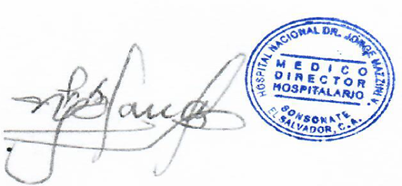      ________________________     Titular o Designado